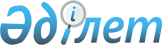 О внесении изменения и дополнений в постановление Правления Национального Банка Республики Казахстан от 21 апреля 2003 года N 139 "Об утверждении форм типовых кастодиальных договоров"
					
			Утративший силу
			
			
		
					Постановление Агентства Республики Казахстан по регулированию и надзору финансового рынка и финансовых организаций от 15 апреля 2006 года N 96. Зарегистрировано в Министерстве юстиции Республики Казахстан 22 мая 2006 года N 4236. Утратило силу постановлением Правления Национального Банка Республики Казахстан от 23 апреля 2014 года № 67      Сноска. Утратило силу постановлением Правления Национального Банка РК от 23.04.2014 № 67 (вводится в действие по истечении десяти календарных дней после дня его первого официального опубликования).      В соответствии с Законом Республики Казахстан "О секьюритизации", Правление Агентства Республики Казахстан по регулированию и надзору финансового рынка и финансовых организаций (далее - Агентство)  ПОСТАНОВЛЯЕТ: 

      1. Внести в постановление Правления Национального Банка Республики Казахстан от 21 апреля 2003 года N 139 "Об утверждении форм типовых кастодиальных договоров" (зарегистрированное в Реестре государственной регистрации нормативных правовых актов под N 2320) следующие изменение и дополнения: 

      в пункте 1: 

      в подпункте 2) знак препинания "." заменить знаком препинания ";"; 

      дополнить подпунктами 3), 4) следующего содержания: 

      "3) форму Типового кастодиального договора, заключаемого между банком-кастодианом, управляющим агентом и специальной финансовой компанией (приложение 3); 

      4) форму Типового кастодиального договора, заключаемого между банком-кастодианом и специальной финансовой компанией, самостоятельно осуществляющей инвестирование временно свободных поступлений по выделенным активам (приложение 4)."; 

      дополнить Приложениями 3, 4 согласно приложению к настоящему постановлению. 

      2. Настоящее постановление вводится в действие по истечении четырнадцати дней со дня государственной регистрации в Министерстве юстиции Республики Казахстан. 

      3. Департаменту надзора за субъектами рынка ценных бумаг и накопительными пенсионными фондами (Токобаев Н.Т.): 

      1) совместно с Юридическим департаментом (Байсынов М.Б.) принять меры к государственной регистрации настоящего постановления в Министерстве юстиции Республики Казахстан; 

      2) в десятидневный срок со дня государственной регистрации настоящего постановления в Министерстве юстиции Республики Казахстан довести его до сведения заинтересованных подразделений Агентства, Объединения юридических лиц "Ассоциация финансистов Казахстана", организатора торгов. 

      4. Отделу международных отношений и связей с общественностью (Пернебаев Т.Ш.) принять меры к публикации настоящего постановления в средствах массовой информации Республики Казахстан. 

      5. Контроль за исполнением настоящего постановления возложить на заместителя Председателя Агентства Бахмутову Е.Л.       Председатель 

Приложение                

к постановлению Правления       

Агентства Республики Казахстан     

по регулированию и надзору       

финансового рынка и           

финансовых организаций          

от 15 апреля 2006 года N 96       "Приложение 3              

к постановлению Правления        

Национального Банка           

Республики Казахстан          

от 21 апреля 2003 года N 139                   Типовой кастодиальный договор, 

     заключаемый между банком-кастодианом, управляющим 

        агентом и специальной финансовой компанией "___" _________20___ года     _________________________________ 

                              (наименование населенного пункта)       Настоящий Договор заключен между следующими сторонами: 

      Специальная финансовая компания 

_______________________________________________________________, 

     (наименование компании, номер и дата свидетельства 

     государственной (пере)регистрации юридического лица),       именуемая в дальнейшем "Компания" в лице 

_______________________________________________________________, 

           (должность, фамилия, имя, отчество) 

действующего на основании устава или доверенности, выданной в 

соответствии с законодательством,       Управляющий агент 

_______________________________________________________________, 

  (наименование Управляющего, номер лицензии и дата выдачи), именуемый в дальнейшем "Управляющий" в лице 

_______________________________________________________________, 

              (должность, фамилия, имя, отчество) действующего на основании устава или доверенности, выданной в 

соответствии с законодательством, 

Банк-Кастодиан 

________________________________________________________________, 

        (наименование банка, номер лицензии, дата выдачи) именуемый в дальнейшем "Кастодиан" в лице 

________________________________________________________________, 

           (должность, фамилия, имя, отчество) действующего на основании устава или доверенности, выданной в 

соответствии с законодательством.  Глава 1. Предмет договора       1. Предметом договора является предоставление услуг по ответственному хранению и учету выделенных активов Компании на счетах в Кастодиане. 

      2. Компания осуществляет финансирование под уступку денежного требования путем выпуска облигаций, обеспеченных выделенными активами, а также инвестирование временно свободных поступлений по выделенным активам. Для осуществления этих функций Компания открывает счета в Кастодиане. 

      3. Управляющий осуществляет инвестирование временно свободных поступлений по выделенным активам Компании, находящимся на соответствующих счетах Компании в Кастодиане, согласно условиям договора на управление инвестиционным портфелем. 

      4. Компания поручает, а Кастодиан с соблюдением законодательства Республики Казахстан и в соответствии с настоящим Договором обеспечивает сохранность и учет вверенных ему выделенных активов Компании и осуществляет контроль за их целевым размещением.  Глава 2. Права и обязанности сторон       5. Кастодиан обязан: 

      1) открыть Компании и вести банковский инвестиционный счет в тенге с режимом счета, описанным в главе 3 настоящего Договора; 

      2) открыть Компании и вести банковский инвестиционный счет в иностранной валюте с режимом счета, описанным в главе 4 настоящего Договора; 

      3) открыть Компании и вести внебалансовые счета для учета и хранения ценных бумаг и других финансовых инструментов, разрешенных для инвестирования за счет выделенных активов с режимом счета, описанным в главе 5 настоящего Договора (далее - счета по учету финансовых инструментов); 

      4) зачислять на банковский инвестиционный счет в течение операционного дня поступления по выделенным активам Компании; 

      5) предоставлять Управляющему и Компании уведомления о движении денег на банковских инвестиционных счетах в тенге и в иностранной валюте по видам операций не позднее ___ часов следующего операционного дня; 

      6) исполнять платежные поручения Управляющего по переводу денег с банковского инвестиционного счета в тенге и банковского инвестиционного счета в иностранной валюте на соответствующие счета контрагентов в национальной и иностранной валютах при инвестировании временно свободных поступлений по выделенным активам и производить списание (зачисление) ценных бумаг и размещение (возврат) в банковские вклады со (на) счетов(а) по учету финансовых инструментов; 

      7) исполнять платежные поручения Компании по списанию денег с банковского инвестиционного счета на банковский текущий счет Компании для реализации ею обязательств по выпущенным облигациям, в качестве обеспечения которых явились выделенные активы; 

      8) исполнять платежные поручения Компании (или Управляющего) по переводу денег с банковского инвестиционного счета в тенге на банковский текущий счет Компании или Управляющего для возмещения расходов Управляющего, возникших при инвестировании временно свободных поступлений по выделенным активам на основании трехстороннего акта сверки между Управляющим, Кастодианом и Компанией; 

      9) извещать Управляющего и Компанию о зачислении (списании) ценных бумаг на счета (со счетов) по учету финансовых инструментов не позднее рабочего дня, следующего за днем зачисления (списания) ценных бумаг; 

      10) обеспечивать сохранность выделенных активов; 

      11) обеспечивать ежедневный учет операций, связанных с движением выделенных активов; 

      12) хранить отчетность по выделенным активам, а также первичные документы по учету выделенных активов в течение пяти лет. Первичные документы, подтверждающие приобретение Компанией права требования, хранятся Кастодианом в течение пяти лет с момента исполнения требований по ним; 

      13) предоставлять Управляющему и Компании информацию от эмитентов ценных бумаг не позднее рабочего дня, следующего за днем поступления информации Кастодиану; 

      14) обеспечивать соответствие учета и оценки выделенных активов, осуществляемым Кастодианом, Управляющим и Компанией; 

      15) оказывать услуги номинального держателя в объеме, определяемом законодательством Республики Казахстан; 

      16) соблюдать конфиденциальность сведений о банковских инвестиционных счетах и счетах по учету финансовых инструментов Компании в соответствии с законодательством Республики Казахстан; 

      17) регулярно проводить встречную сверку данных в порядке, предусмотренном главой 7 настоящего Договора; 

      18) не исполнять приказы Управляющего о переводе денег с банковских инвестиционных счетов в тенге или в иностранной валюте и списании ценных бумаг со счетов по учету финансовых инструментов с момента получения официального уведомления от уполномоченного органа о приостановлении действия лицензии Управляющего и до момента получения официального уведомления от уполномоченного органа о возобновлении действия лицензии Управляющего; 

      19) с момента получения от Компании уведомления о направлении письменного уведомления Управляющему о приостановлении действия договора или его расторжении на управление инвестиционным портфелем между Компанией и Управляющим, действовать в соответствии с письменными поручениями Компании; 

      20) письменно информировать Управляющего и Компанию о приостановлении (прекращении) действия своей лицензии на кастодиальную деятельность или других обстоятельствах, ведущих к изменению прав Кастодиана на хранение и учет выделенных активов, в срок не позднее рабочего дня, следующего за днем получения официального решения уполномоченного органа; 

      21) в течение ___ рабочих дней отвечать на письменные запросы Компании и Управляющего; 

      22) осуществлять контроль за поступлением доходов по финансовым инструментам; 

      23) зачислять доходы, полученные по финансовым инструментам на банковские инвестиционные счета Компании в день поступления дохода на корреспондентский счет Кастодиана; 

      24) не исполнять поручения Управляющего в случае их несоответствия законодательству Республики Казахстан с незамедлительным уведомлением об этом уполномоченного органа и Компании. 

      6. Кастодиан имеет право: 

      1) ежемесячно получать оплату за свои услуги от Компании и Управляющего в соответствии с пунктами 20 и 21 настоящего Договора; 

      2) расторгнуть настоящий Договор на условиях и в порядке, предусмотренных главой 10 настоящего Договора; 

      3) выставлять счета-фактуры Компании или Управляющему в соответствии с договором на управление инвестиционным портфелем между Компанией и Управляющим на возмещение расходов Кастодиана по оплате услуг соответствующих организаций, осуществляющих функции номинального держателя, по обслуживанию сделок с временно свободными поступлениями по выделенным активам и ведению счетов по учету финансовых инструментов; 

      4) не исполнять платежные поручения Управляющего или Компании на списание сумм с инвестиционных счетов в тенге или в иностранной валюте в случае отсутствия на указанных счетах сумм, достаточных для исполнения таких платежных поручений с учетом текущих поступлений; 

      5) изменять тарифы с предварительным письменным уведомлением Компании и Управляющего об этом за ___ рабочих дней; 

      6) безакцептно списывать суммы расходов, понесенные Кастодианом по сделкам с временно свободными поступлениями по выделенным активам, совершенным на международных рынках, которые подтверждаются трехсторонним актом сверки между Компанией, Кастодианом и Управляющим. 

      7. Компания обязана: 

      1) обеспечивать соответствие учета и оценки выделенных активов с Управляющим и Кастодианом; 

      2) предоставлять Кастодиану копию договора на управление инвестиционным портфелем, заключенного между Управляющим и Компанией, а также копии всех изменений и дополнений к нему; 

      3) представлять Кастодиану копии свидетельства о государственной (пере)регистрации юридического лица, устава, проспекта выпуска акций и отчета об утверждении выпуска акций (в случае регистрации Компании в форме акционерного общества), а также копии всех изменений и дополнений в указанные документы; 

      4) в день погашения обязательств по выпущенным Компанией облигациям, в качестве обеспечения которых явились выделенные активы, направлять поручение Кастодиану с одновременным уведомлением Управляющего по списанию денег с банковского инвестиционного счета на банковский текущий счет Компании для реализации ею обязательств по выпущенным облигациям; 

      5) направлять Кастодиану и Управляющему (если обязанность направлять платежные поручения Кастодиану возложена на Управляющего, в соответствии с договором на управление инвестиционным портфелем, заключенным между Компанией и Управляющим) распоряжение на перевод денег с банковского инвестиционного счета в тенге на текущий банковский счет Компании, а также направлять Кастодиану платежные документы для перевода денег с банковского инвестиционного счета на текущий банковский счет Компании; 

      6) оплачивать счета-фактуры, выставленные Кастодианом и указанные в подпункте 3) пункта 6 настоящего Договора, не позднее ___ рабочих дней со дня получения счета, если такая обязанность предусмотрена договором на управление инвестиционным портфелем, заключенным между Компанией и Управляющим; 

      7) информировать Кастодиана и Управляющего о всех санкциях, наложенных на Компанию со стороны уполномоченных органов, или иных обстоятельствах, ведущих к изменению в правах Компании на осуществление деятельности в день получения решения соответствующего государственного органа; 

      8) предоставить Кастодиану пакет документов, определенный законодательством Республики Казахстан для открытия счетов, указанных в подпунктах 1) - 3) пункта 5 настоящего Договора; 

      9) письменно уведомлять Кастодиана обо всех изменениях (смены руководящих работников, имеющих право подписи на платежных документах, изменение адресов, телефонов, регистрационного номера налогоплательщика) в день наступления изменений с предоставлением соответствующих документов в Кастодиан в течение двух рабочих дней; 

      10) сообщать Кастодиану и Управляющему в письменной форме, в срок не менее чем за два месяца, о предполагаемой ликвидации или реорганизации Компании; 

      11) регулярно проводить встречную сверку данных в порядке, предусмотренном главой 7 настоящего Договора. 

      8. Компания имеет право: 

      1) расторгнуть настоящий Договор на условиях и в порядке, предусмотренных главой 10 настоящего Договора; 

      2) получать информацию от Кастодиана и Управляющего о деятельности по управлению инвестиционным портфелем, осуществляемой Управляющим, в порядке, предусмотренном пунктом 9 настоящего Договора. 

      9. Управляющий обязан: 

      1) сообщать Кастодиану реквизиты организации (-й), осуществляющей (-их) брокерскую и дилерскую деятельность на рынке ценных бумаг (далее - брокер-дилер), с которой (-ыми) Управляющий заключил договор на оказание услуг брокера на рынке ценных бумаг в день заключения договора; 

      2) регулярно проводить встречную сверку данных в порядке, предусмотренном главой 7 настоящего Договора; 

      3) предоставить Кастодиану и Компании копию государственной лицензии на право осуществления деятельности по управлению инвестиционным портфелем, нотариально засвидетельствованную карточку образцов подписей руководящих работников Управляющего, уполномоченных подписывать письменные поручения Кастодиану от имени Управляющего; 

      4) сообщать Кастодиану и Компании в письменной форме, в срок не менее чем за два месяца, о предполагаемой ликвидации или реорганизации Управляющего; 

      5) в соответствии с законодательством Республики Казахстан осуществлять инвестирование временно свободных поступлений по выделенным активам и направлять Кастодиану платежные документы на перечисление денег по указанным реквизитам и приказы по зачислению (списанию) ценных бумаг и размещению (возврату) вкладов на (со) счетов(а) по учету финансовых инструментов; 

      6) одновременно с направлением брокеру-дилеру оригиналов заказов на заключение сделок с участием временно свободных поступлений по выделенным активам направлять Кастодиану копии таких заказов (доверенность на оплату, распоряжение на перевод) и приказы на зачисление (списание) ценных бумаг на (со) счетов(а) по учету финансовых инструментов в рамках операционного дня Кастодиана, обеспечивая тем самым возможность Кастодиана участвовать в системе подтверждения сделок, совершаемых на организованном рынке ценных бумаг и осуществлять контроль за исполнением сделок и целевым размещением выделенных активов; 

      7) в случае самостоятельного участия Управляющего в сделках купли-продажи ценных бумаг в качестве брокера-дилера - информировать или письменно уведомлять Кастодиана об участии в торгах и их результатах в день заключения сделки купли-продажи ценных бумаг; 

      8) предоставлять Компании отчет о совершенных с временно свободными поступлениями по выделенным активам сделках на следующий рабочий день после совершения сделок; 

      9) ежемесячно до ___ часов текущего операционного дня предоставлять Компании и Кастодиану информацию о: 

      сумме полученного инвестиционного дохода; 

      сумме начисленного инвестиционного дохода; 

      10) предоставлять Кастодиану и Компании копии договоров банковского вклада с банками второго уровня в день их заключения; 

      11) оплачивать счета-фактуры, выставленные Кастодианом Компании согласно подпункту 3) пункта 6 настоящего Договора в срок не позднее ___ операционных дней со дня выставления счета; 

      12) обеспечивать соответствие учета и оценки выделенных активов с Компанией и Кастодианом; 

      13) информировать Кастодиана и Компанию о приостановлении (прекращении) действия своей лицензии на осуществление деятельности по управлению инвестиционным портфелем или иных обстоятельствах, ведущих к изменению в правах Управляющего на инвестирование временно свободных поступлений по выделенным активам, в день получения решения уполномоченного органа; 

      14) письменно уведомлять Кастодиана обо всех изменениях (смена руководящих работников, имеющего право подписи на платежных документах, изменение адресов, телефонов, регистрационного номера налогоплательщика) в день наступления изменений с предоставлением соответствующих документов в Кастодиан в течение двух рабочих дней; 

      15) получать возмещение расходов, возникших при инвестировании временно свободных поступлений по выделенным активам на основании трехстороннего акта сверки между Управляющим, Компанией и Кастодианом. 

      10. Управляющий имеет право: 

      1) расторгнуть настоящий Договор на условиях и в порядке, предусмотренных главой 10 настоящего Договора; 

      2) получать плату за услуги в соответствии с договором на управление инвестиционным портфелем, заключенным между Компанией и Управляющим.  Глава 3. Режим банковского 

инвестиционного счета в тенге       11. Банковский инвестиционный счет в тенге предназначен для зачисления поступлений по выделенным активам, дохода по финансовым инструментам, возникшим в результате инвестирования временно свободных поступлений по выделенным активам, погашения ценных бумаг, размещения во вклады и получения возвращенных сумм по вкладам, размещенным в банках второго уровня в национальной валюте, а также реализации финансовых инструментов, приобретенных за счет временно свободных поступлений по выделенным активам, и прочих поступлений и расходов. 

      12. Право распоряжения счетом принадлежит Управляющему в соответствии с настоящим Договором, в отдельных случаях - Компании в соответствии с договором на управление инвестиционным портфелем, заключенным между ними. 

      13. Деньги, находящиеся на счете не могут быть объектом залога, обеспечением гарантий, поручительств и других обязательств Управляющего или Компании.  Глава 4. Режим банковского 

инвестиционного счета в иностранной валюте       14. Банковский инвестиционный счет в иностранной валюте предназначен для зачисления поступлений по выделенным активам, реализация прав требований по которым производится в иностранной валюте, приобретения иностранной валюты за счет временно свободных поступлений по выделенным активам, направляемой на покупку ценных бумаг, номинированных в иностранной валюте, продажи иностранной валюты, поступления полученного дохода по финансовым инструментам, стоимость которых выражена в иностранной валюте, погашения ценных бумаг, размещения во вклады и получения возвращенных сумм по вкладам, размещенным в банках второго уровня в иностранной валюте и прочих поступлений и расходов в иностранной валюте. 

      15. Право распоряжения счетом принадлежит Управляющему. 

      16. Деньги, находящиеся на счете в иностранной валюте, не могут быть объектом залога, обеспечением гарантий, поручительств и других обязательств Управляющего или Компании.  Глава 5. Режим счета 

по учету финансовых инструментов       17. Счет по учету финансовых инструментов является внебалансовым счетом Компании, предназначенным для учета ценных бумаг и других финансовых инструментов, приобретенных за счет временно свободных поступлений по выделенным активам. 

      18. Право распоряжения счетом принадлежит Управляющему. 

      19. Финансовые инструменты, находящиеся на счете не могут быть объектом залога, обеспечением гарантий, поручительств и других обязательств Управляющего или Компании.  Глава 6. Размер и 

порядок оплаты услуг Кастодиана       20. Компания и Управляющий оплачивают счета Кастодиана в соответствии с настоящим Договором и договором на управление инвестиционным портфелем между Компанией и Управляющим. 

      21. Тарифы Кастодиана являются неотъемлемой частью настоящего Договора. В случае изменения тарифов Кастодиана, данные изменения оформляются в виде дополнительного соглашения.  Глава 7. Форма и периодичность отчетности       22. По мере движения денег на банковских инвестиционных счетах в тенге и в иностранной валюте Кастодиан предоставляет Управляющему уведомление по типам операций о движении денег на банковских инвестиционных счетах в тенге и иностранной валюте, и Компании - указанное уведомление и выписки к нему. 

      23. Выписка о зачислении (списании) ценных бумаг и размещении (возврате) вкладов на (со) счетов(а) по учету финансовых инструментов, а также выписки акционерного общества "Центральный депозитарий ценных бумаг" предоставляется Кастодианом Управляющему и Компании ежемесячно, не позднее пятого рабочего дня месяца, следующего за отчетным. 

      24. Кастодиан в течение трех рабочих дней месяца, следующего за отчетным, формирует в электронном виде и направляет Управляющему и Компании для сверки следующие данные о: 

      1) структуре финансовых инструментов; 

      2) движении денег на банковских инвестиционных счетах в тенге и иностранной валюте; 

      3) покупной стоимости финансовых инструментов; 

      4) текущей стоимости инвестиций за счет активов Компании; 

      5) сумме начисленного и полученного инвестиционного дохода; 

      6) документации, подтверждающей приобретение Компанией права требования; 

      7) сумме комиссионных вознаграждений Кастодиана. 

      25. Сверка по данным, указанным в пункте 24 настоящего Договора, оформляется трехсторонним актом сверки, который должен быть подписан уполномоченными представителями Кастодиана, Управляющего и Компании не позднее пятого рабочего дня месяца, следующего за отчетным месяцем. 

      26. При возникновении затрат, связанных с осуществлением инвестиционной деятельности в отношении выделенных активов, Кастодиан, Управляющий и Компания производят сверку по таким затратам.  Глава 8. Ответственность сторон       27. В случае несвоевременного исполнения Кастодианом поручений (приказов) Управляющего или Компании, направленных ими в соответствии с условиями настоящего Договора, Кастодиан уплачивает стороне, поручение (приказ) которой не исполнено в срок, неустойку в размере ___ ставки рефинансирования, установленной Национальным Банком Республики Казахстан на дату платежа, начисляемый на сумму, указанную в неисполненном в срок поручении, за каждый день просрочки, включая день оплаты. 

      28. В случае несвоевременной оплаты счетов-фактур, указанных в подпункте 3) пункта 6 и в подпункте 11) пункта 9 настоящего Договора, Компания и/или Управляющий обязаны уплатить Кастодиану неустойку в размере ___ ставки рефинансирования, установленной Национальным Банком Республики Казахстан на дату платежа, начисляемый на невыплаченную сумму за каждый день просрочки, включая день оплаты, согласно договору на управление инвестиционным портфелем, заключенному между Компанией и Управляющим. 

      29. Сторона, причинившая ущерб другой стороне или сторонам в результате неисполнения, неправильного или несвоевременного исполнения ею своих обязательств по настоящему Договору, обязана в течение пяти рабочих дней после возникновения таких обстоятельств возместить ущерб этой стороне или сторонам и уплатить им неустойку в размере ___ ставки рефинансирования, установленной Национальным Банком Республики Казахстан на дату платежа, рассчитываемый на сумму ущерба каждой из сторон в отдельности. 

      30. Стороны освобождаются от выплаты неустоек, указанных в пунктах 27 - 29 настоящего Договора, в случае, если основания возникновения неустоек прямо связаны с обстоятельствами непреодолимой силы, указанными главой 9 настоящего Договора. 

      31. Управляющий несет ответственность за несвоевременное представление Кастодиану платежных поручений для расчетов по осуществляемым сделкам на первичном, вторичном рынке ценных бумаг Республики Казахстан и на международных рынках.  Глава 9. Обстоятельства Форс-мажора       32. В случае если какой-либо из сторон мешают, препятствуют или задерживают исполнить обязательства по настоящему Договору обстоятельства Форс-мажора, указанные в пункте 33 настоящего Договора, исполнение такой стороной обязательств по настоящему Договору приостанавливается соразмерно времени, в течение которого длятся Форс-мажорные обстоятельства и в той степени, в какой они мешают, препятствуют или задерживают исполнение вышеназванных обязательств. 

      33. Форс-мажор означает любые обстоятельства, включая, но, не ограничиваясь, пожары, наводнения, землетрясения, войны (объявленные и не объявленные), восстания, забастовки, гражданские войны или беспорядки, принятие законов, постановлений, решений и иных актов уполномоченных органов, прямо или косвенно запрещающих, указанные в настоящем Договоре, виды деятельности. 

      34. В день возникновения Форс-мажора, сторона, у которой имеются препятствия в выполнении обязательств по настоящему Договору, должна письменно уведомить другие стороны о наступлении Форс-мажора и о влиянии Форс-мажора на выполнение ею таких обязательств. Если сторона не сделала уведомления о Форс-мажоре, как установлено данным пунктом, такая сторона утрачивает право, оговоренное пунктом 35 настоящего Договора, за исключением случаев, когда для такой стороны в результате Форс-мажора стало невозможным послать уведомление другим сторонам. 

      35. В течение одного рабочего дня после прекращения Форс-мажора, вовлеченная в него сторона должна письменно уведомить другие стороны о прекращении Форс-мажора и должна возобновить исполнение своих обязательств по настоящему Договору. В случае если Форс-мажор продолжается более одного месяца после его наступления, любая из сторон вправе прекратить действие настоящего Договора в соответствии с главой 10 настоящего Договора.  Глава 10. Срок действия 

Договора и порядок его расторжения       36. Настоящий Договор считается заключенным с момента его подписания сторонами и действует бессрочно. 

      37. Настоящий Договор может быть расторгнут, наряду с общими основаниями прекращения обязательств по договору, в одном из следующих случаев: 

      1) на основании соответствующего решения исполнительного органа Компании; 

      2) по требованию Управляющего; 

      3) по решению Кастодиана; 

      4) при прекращении действия выданной уполномоченным органом лицензии Кастодиана на осуществление кастодиальной деятельности на рынке ценных бумаг. 

      38. Инициатор расторжения настоящего Договора обязан уведомить стороны настоящего Договора за тридцать календарных дней до намеченной даты расторжения настоящего Договора. 

      39. Настоящий Договор считается расторгнутым после завершения процедуры передачи активов Компании новому Кастодиану в порядке, установленным уполномоченным органом. 

      40. При расторжении настоящего Договора по инициативе Кастодиана он обязан исполнить обязательства по настоящему Договору до момента подписания Компанией и Управляющим кастодиального договора с другим банком, имеющим лицензию уполномоченного органа на осуществление кастодиальной деятельности.  Глава 11. Прочие условия       41. Стороны обязуются соблюдать законодательство Республики Казахстан, касающееся предмета настоящего Договора и регулирующее отношения сторон по настоящему Договору. 

      42. Настоящий Договор составлен в трех экземплярах на государственном и русском языках, имеющих одинаковую юридическую силу, по одному экземпляру для каждой из сторон. 

      43. В случае противоречия условий настоящего Договора условиям любого иного договора или соглашения, заключенных между сторонами в отдельности или вместе, положения настоящего Договора являются приоритетными и стороны будут руководствоваться в первую очередь положениями настоящего Договора. 

      44. Изменения и дополнения в настоящий Договор вносятся по письменному согласию сторон, путем подписания дополнительных соглашений, являющихся неотъемлемой частью настоящего Договора. 

      45. Неурегулированные споры сторон по настоящему Договору, рассматриваются судами Республики Казахстан в соответствии с их компетенцией на основании действующего законодательства Республики Казахстан. 

      46. Ни одна из сторон не вправе передавать или уступать свои права или обязанности по настоящему Договору третьим лицам.  Глава 12. Реквизиты и подписи сторон       Компания                          Управляющий 

________________________________  ___________________________ 

________________________________  ___________________________ 

________________________________  ___________________________ 

(реквизиты Компании,              (реквизиты Управляющего, 

регистрационный номер             регистрационный номер  

налогоплательщика, почтовый       налогоплательщика, телефоны, 

адрес, телефоны, банковский       почтовый адрес, банковский 

идентификационный код,            идентификационный код,   

индивидуальный идентификационный  индивидуальный 

код, код бенефициара)             идентификационный код, код 

                                  бенефициара) 

________________________________  ___________________________ 

   (должность, подпись                (должность, подпись 

  представителя Компании)          представителя Управляющего) 

       место печати                        место печати       Кастодиан 

______________________________________ 

______________________________________ 

______________________________________ 

(реквизиты Кастодиана, регистрационный 

номер налогоплательщика, почтовый адрес, 

телефоны, банковский идентификационный 

код, индивидуальный идентификационный код, 

код бенефициара) 

_____________________________________________ 

(должность, подпись представителя Кастодиана) 

               место печати 

Приложение 4              

к постановлению Правления        

Национального Банка           

Республики Казахстан          

от 21 апреля 2003 года N 139                      Типовой кастодиальный договор, 

       заключаемый между банком-кастодианом и специальной 

      финансовой компанией, самостоятельно осуществляющей 

        инвестирование временно свободных поступлений по 

                      выделенным активам "___" _________ 20__ года    _________________________________ 

                             (наименование населенного пункта)       Настоящий Договор заключен между следующими сторонами:       Специальная финансовая компания 

_______________________________________________________________, 

       (наименование компании, номер и дата свидетельства 

      государственной (пере)регистрации юридического лица), именуемая в дальнейшем "Компания" в лице 

_______________________________________________________________, 

             (должность, фамилия, имя, отчество) действующего на основании устава или доверенности, выданной в 

соответствии с законодательством, 

Банк-Кастодиан 

_______________________________________________________________, 

      (наименование банка, номер лицензии, дата выдачи) именуемый в дальнейшем "Кастодиан" в лице 

_______________________________________________________________, 

          (должность, фамилия, имя, отчество) действующего на основании устава или доверенности, выданной в 

соответствии с законодательством.  Глава 1. Предмет договора       1. Предметом настоящего договора является предоставление услуг по ответственному хранению и учету выделенных активов Компании на счетах в Кастодиане. 

      2. Компания осуществляет финансирование под уступку денежного требования путем выпуска облигаций, обеспеченных выделенными активами, а также инвестирование временно свободных поступлений по выделенным активам. Для осуществления этих функций Компания открывает счета в Кастодиане. 

      3. Компания поручает, а Кастодиан с соблюдением законодательства Республики Казахстан и в соответствии с настоящим Договором обеспечивает сохранность и учет вверенных ему выделенных активов Компании и осуществляет контроль за их целевым размещением.  Глава 2. Права и обязанности сторон       4. Кастодиан обязан: 

      1) открыть Компании и вести банковский инвестиционный счет в тенге с режимом счета, описанным в главе 3 настоящего Договора; 

      2) открыть Компании и вести банковский инвестиционный счет в иностранной валюте с режимом счета, описанным в главе 4 настоящего Договора; 

      3) открыть Компании и вести внебалансовые счета для учета и хранения ценных бумаг и других финансовых инструментов, разрешенных для инвестирования за счет выделенных активов с режимом счета, описанным в главе 5 настоящего Договора (далее - счета по учету финансовых инструментов); 

      4) зачислять на банковский инвестиционный счет в течение операционного дня поступления по выделенным активам Компании; 

      5) предоставлять Компании уведомления о движении денег на банковских инвестиционных счетах в тенге и в иностранной валюте по видам операций не позднее ___ часов следующего операционного дня; 

      6) исполнять платежные поручения Компании по переводу денег с банковского инвестиционного счета в тенге и банковского инвестиционного счета в иностранной валюте на соответствующие счета контрагентов в национальной и иностранной валюте при инвестировании временно свободных поступлений по выделенным активам и производить списание (зачисление) ценных бумаг и размещение (возврат) в банковские вклады со (на) счетов(а) по учету финансовых инструментов; 

      7) исполнять платежные поручения Компании по списанию денег с банковского инвестиционного счета на банковский текущий счет Компании для реализации ею обязательств по выпущенным облигациям, в качестве обеспечения которых явились выделенные активы; 

      8) исполнять платежные поручения Компании по переводу денег с банковского инвестиционного счета в тенге на банковский текущий счет Компании для возмещения расходов Компании, возникших при инвестировании временно свободных поступлений по выделенным активам на основании акта сверки между Кастодианом и Компанией; 

      9) извещать Компанию о зачислении (списании) ценных бумаг на счета (со счетов) по учету финансовых инструментов не позднее рабочего дня, следующего за днем зачисления (списания) ценных бумаг; 

      10) обеспечивать сохранность выделенных активов; 

      11) обеспечивать ежедневный учет операций, связанных с движением выделенных активов; 

      12) хранить отчетность по выделенным активам, а также первичные документы по учету выделенных активов в течение пяти лет. Первичные документы, подтверждающие приобретение Компанией права требования, хранятся Кастодианом в течение пяти лет с момента исполнения требований по ним; 

      13) предоставлять Компании информацию от эмитентов ценных бумаг не позднее рабочего дня, следующего за днем поступления информации Кастодиану; 

      14) обеспечивать соответствие учета и оценки выделенных активов, осуществляемым Кастодианом и Компанией; 

      15) оказывать услуги номинального держателя в объеме, определяемом законодательством Республики Казахстан; 

      16) соблюдать конфиденциальность сведений о банковских инвестиционных счетах и счетах по учету финансовых инструментов Компании в соответствии с законодательством Республики Казахстан; 

      17) регулярно проводить встречную сверку данных в порядке, предусмотренном главой 7 настоящего Договора; 

      18) не исполнять приказы Компании о переводе денег с банковских инвестиционных счетов в тенге или в иностранной валюте и списании ценных бумаг со счетов по учету финансовых инструментов с момента получения официального уведомления от уполномоченного органа о приостановлении операций по лицевым счетам Компании и до момента получения официального уведомления от уполномоченного органа о возобновлении движений по лицевым счетам Компании; 

      19) письменно информировать Компанию о приостановлении (прекращении) действия своей лицензии на кастодиальную деятельность или других обстоятельствах, ведущих к изменению прав Кастодиана на хранение и учет выделенных активов, в срок не позднее рабочего дня, следующего за днем получения официального решения уполномоченного органа; 

      20) в течение ___ рабочих дней отвечать на письменные запросы Компании; 

      21) осуществлять контроль за поступлением доходов по финансовым инструментам; 

      22) зачислять доходы, полученные по финансовым инструментам на банковские инвестиционные счета Компании в день поступления дохода на корреспондентский счет Кастодиана; 

      23) не исполнять поручения Компании в случае их несоответствия законодательству Республики Казахстан с незамедлительным уведомлением об этом уполномоченного органа. 

      5. Кастодиан имеет право: 

      1) ежемесячно получать оплату за свои услуги от Компании в соответствии с пунктами 14 и 15 настоящего Договора; 

      2) расторгнуть настоящий Договор на условиях и в порядке, предусмотренных главой 10 настоящего Договора; 

      3) выставлять счета-фактуры Компании на возмещение расходов Кастодиана по оплате услуг соответствующих организаций, осуществляющих функции номинального держателя, по обслуживанию сделок с временно свободными поступлениями по выделенным активам и ведению счетов по учету финансовых инструментов; 

      4) не исполнять платежные поручения Компании на списание сумм с инвестиционных счетов в тенге или в иностранной валюте в случае отсутствия на указанных счетах сумм, достаточных для исполнения таких платежных поручений с учетом текущих поступлений; 

      5) изменять тарифы с предварительным письменным уведомлением Компании об этом за ___ рабочих дней; 

      6) безакцептно списывать суммы расходов, понесенные Кастодианом по сделкам с временно свободными поступлениями по выделенным активам, совершенным на международных рынках, которые подтверждаются актом сверки между Компанией и Кастодианом. 

      6. Компания обязана: 

      1) обеспечивать соответствие учета и оценки выделенных активов с Управляющим и Кастодианом; 

      2) представлять Кастодиану копии свидетельства о государственной (пере)регистрации юридического лица, устава, проспекта выпуска акций и отчета об утверждении выпуска акций (в случае регистрации Компании в форме акционерного общества), а также копии всех изменений и дополнений в указанные документы; 

      3) представлять Кастодиану сведения о работниках, обладающих квалификационными свидетельствами с правом допуска к выполнению работ по управлению портфелем ценных бумаг, в функциональные обязанности которых входит осуществление деятельности по инвестированию временно свободных поступлений по выделенным активам; 

      4) в день погашения обязательств по выпущенным Компанией облигациям, в качестве обеспечения которых явились выделенные активы, направлять поручение Кастодиану по списанию денег с банковского инвестиционного счета на банковский текущий счет Компании для реализации ею обязательств по выпущенным облигациям; 

      5) направлять Кастодиану распоряжение на перевод денег с банковского инвестиционного счета в тенге на текущий банковский счет Компании, а также направлять Кастодиану платежные документы для перевода денег с банковского инвестиционного счета на текущий банковский счет Компании; 

      6) оплачивать счета-фактуры, выставленные Кастодианом и указанные в подпункте 3) пункта 5 настоящего Договора, не позднее ___ рабочих дней со дня получения счета; 

      7) информировать Кастодиана о всех санкциях, наложенных на Компанию со стороны уполномоченных органов, или иных обстоятельствах, ведущих к изменению в правах Компании на осуществление деятельности в день получения решения соответствующего государственного органа; 

      8) предоставить Кастодиану пакет документов, определенный законодательством Республики Казахстан для открытия счетов, указанных в подпунктах 1) - 3) пункта 4 настоящего Договора; 

      9) письменно уведомлять Кастодиана обо всех изменениях (смены руководящих работников, имеющих право подписи на платежных документах, изменение адресов, телефонов, регистрационного номера налогоплательщика) в день наступления изменений с предоставлением соответствующих документов в Кастодиан в течение двух рабочих дней; 

      10) сообщать Кастодиану в письменной форме, в срок не менее чем за два месяца, о предполагаемой ликвидации или реорганизации Компании; 

      11) в соответствии с законодательством Республики Казахстан осуществлять инвестирование временно свободных поступлений по выделенным активам и направлять Кастодиану платежные документы на перечисление денег по указанным реквизитам и приказы по зачислению (списанию) ценных бумаг и размещению (возврату) вкладов на(со) счета(ов) по учету финансовых инструментов; 

      12) одновременно с направлением брокеру-дилеру оригиналов заказов на заключение сделок с участием временно свободных поступлений по выделенным активам направлять Кастодиану копии таких заказов (доверенность на оплату, распоряжение на перевод) и приказы на зачисление (списание) ценных бумаг на (со) счетов(а) по учету финансовых инструментов в рамках операционного дня Кастодиана, обеспечивая тем самым возможность Кастодиана участвовать в системе подтверждения сделок, совершаемых на организованном рынке ценных бумаг и осуществлять контроль за исполнением сделок и целевым размещением выделенных активов; 

      13) в случае самостоятельного участия Компании в сделках купли-продажи ценных бумаг - информировать или письменно уведомлять Кастодиана в день заключения сделки купли-продажи ценных бумаг; 

      14) предоставлять Кастодиану копии договоров банковского вклада с банками второго уровня в день их заключения; 

      15) регулярно проводить встречную сверку данных в порядке, предусмотренном главой 7 настоящего Договора. 

      7. Компания имеет право: 

      1) расторгнуть настоящий Договор на условиях и в порядке, предусмотренных главой 10 настоящего Договора; 

      2) получать информацию от Кастодиана, касающуюся учета и хранения выделенных активов.  Глава 3. Режим банковского 

инвестиционного счета в тенге       8. Банковский инвестиционный счет в тенге предназначен для зачисления поступлений по выделенным активам, дохода по финансовым инструментам, возникшим в результате инвестирования временно свободных поступлений по выделенным активам, погашения ценных бумаг, размещения во вклады и получения возвращенных сумм по вкладам, размещенным в банках второго уровня в национальной валюте, а также реализации финансовых инструментов, приобретенных за счет временно свободных поступлений по выделенным активам, и прочих поступлений и расходов. 

      9. Деньги, находящиеся на счете не могут быть объектом залога, обеспечением гарантий, поручительств и других обязательств Компании.  Глава 4. Режим банковского инвестиционного 

счета в иностранной валюте       10. Банковский инвестиционный счет в иностранной валюте предназначен для зачисления поступлений по выделенным активам, реализация прав требований по которым производится в иностранной валюте, приобретения иностранной валюты за счет временно свободных поступлений по выделенным активам, направляемой на покупку ценных бумаг, номинированных в иностранной валюте, продажи иностранной валюты, поступления полученного дохода по финансовым инструментам, стоимость которых выражена в иностранной валюте, погашения ценных бумаг, размещения во вклады и получения возвращенных сумм по вкладам, размещенным в банках второго уровня в иностранной валюте и прочих поступлений и расходов в иностранной валюте. 

      11. Деньги, находящиеся на счете в иностранной валюте, не могут быть объектом залога, обеспечением гарантий, поручительств и других обязательств Компании.  Глава 5. Режим счета по учету 

финансовых инструментов       12. Счет по учету финансовых инструментов является внебалансовым счетом Компании, предназначенным для учета ценных бумаг и других финансовых инструментов, приобретенных за счет временно свободных поступлений по выделенным активам. 

      13. Финансовые инструменты, находящиеся на счете не могут быть объектом залога, обеспечением гарантий, поручительств и других обязательств Компании.  Глава 6. Размер и 

порядок оплаты услуг Кастодиана       14. Компания оплачивает счета Кастодиана в соответствии с настоящим Договором. 

      15. Тарифы Кастодиана являются неотъемлемой частью настоящего Договора. В случае изменения тарифов Кастодиана, данные изменения оформляются в виде дополнительного соглашения.  Глава 7. Форма и периодичность отчетности       16. По мере движения денег на банковских инвестиционных счетах в тенге и в иностранной валюте Кастодиан предоставляет Компании уведомление по типам операций о движении денег на банковских инвестиционных счетах в тенге и иностранной валюте. 

      17. Выписка о зачислении (списании) ценных бумаг и размещении (возврате) вкладов на (со) счетов(а) по учету финансовых инструментов, а также выписки акционерного общества "Центральный депозитарий ценных бумаг" предоставляется Кастодианом Компании ежемесячно, не позднее пятого рабочего дня месяца, следующего за отчетным. 

      18. Кастодиан в течение трех рабочих дней месяца, следующего за отчетным, формирует в электронном виде и направляет Компании для сверки следующие данные о: 

      1) структуре финансовых инструментов; 

      2) движении денег на банковских инвестиционных счетах в тенге и иностранной валюте; 

      3) покупной стоимости финансовых инструментов; 

      4) текущей стоимости инвестиций за счет активов Компании; 

      5) сумме начисленного и полученного инвестиционного дохода; 

      6) документации, подтверждающей приобретение Компанией права требования; 

      7) сумме комиссионных вознаграждений Кастодиана. 

      19. Сверка по данным, указанным в пункте 18 настоящего Договора, оформляется актом сверки, который должен быть подписан уполномоченными представителями Кастодиана и Компании не позднее пятого рабочего дня месяца, следующего за отчетным месяцем. 

      20. При возникновении затрат, связанных с осуществлением инвестиционной деятельности в отношении выделенных активов Кастодиан и Компания производят сверку по таким затратам.  Глава 8. Ответственность сторон       21. В случае несвоевременного исполнения Кастодианом поручений (приказов) Компании, направленных ею в соответствии с условиями настоящего Договора, Кастодиан уплачивает неустойку в размере ___ ставки рефинансирования, установленной Национальным Банком Республики Казахстан на дату платежа, начисляемый на сумму, указанную в неисполненном в срок поручении, за каждый день просрочки, включая день оплаты. 

      22. В случае несвоевременной оплаты счетов-фактур, указанных в подпункте 6) пункта 6 настоящего Договора, Компания обязана уплатить Кастодиану неустойку в размере ___ ставки рефинансирования, установленной Национальным Банком Республики Казахстан на дату платежа, начисляемый на невыплаченную сумму за каждый день просрочки, включая день оплаты. 

      23. Сторона, причинившая ущерб другой стороне в результате неисполнения, неправильного или несвоевременного исполнения ею своих обязательств по настоящему Договору, обязана в течение пяти рабочих дней после возникновения таких обстоятельств возместить ущерб этой стороне и уплатить ей неустойку в размере ____ ставки рефинансирования, установленной Национальным Банком Республики Казахстан на дату платежа, рассчитываемый на сумму ущерба. 

      24. Стороны освобождаются от выплаты неустоек, указанных в пунктах 21 - 23 настоящего Договора, в случае, если основания возникновения неустоек прямо связаны с обстоятельствами непреодолимой силы, указанными главой 9 настоящего Договора. 

      25. Компания несет ответственность за несвоевременное представление Кастодиану платежных поручений для расчетов по осуществляемым сделкам на первичном, вторичном рынке ценных бумаг Республики Казахстан и на международных рынках.  Глава 9. Обстоятельства Форс-мажора       26. В случае если какой-либо из сторон мешают, препятствуют или задерживают исполнить обязательства по настоящему Договору обстоятельства Форс-мажора, указанные в пункте 27 настоящего Договора, исполнение такой стороной обязательств по настоящему Договору приостанавливается соразмерно времени, в течение которого длятся Форс-мажорные обстоятельства и в той степени, в какой они мешают, препятствуют или задерживают исполнение вышеназванных обязательств. 

      27. Форс-мажор означает любые обстоятельства, включая, но, не ограничиваясь, пожары, наводнения, землетрясения, войны (объявленные и не объявленные), восстания, забастовки, гражданские войны или беспорядки, принятие законов, постановлений, решений и иных актов уполномоченных органов, прямо или косвенно запрещающих, указанные в настоящем Договоре, виды деятельности. 

      28. В день возникновения Форс-мажора, сторона, у которой имеются препятствия в выполнении обязательств по настоящему Договору, должна письменно уведомить другие стороны о наступлении Форс-мажора и о влиянии Форс-мажора на выполнение ею таких обязательств. Если сторона не сделала уведомления о Форс-мажоре, как установлено данным пунктом, такая сторона теряет право, оговоренное пунктом 29 настоящего Договора, за исключением случаев, когда для такой стороны в результате Форс-мажора стало невозможным послать уведомление другим сторонам. 

      29. В течение одного рабочего дня после прекращения Форс-мажора, вовлеченная в него сторона должна письменно уведомить другую сторону о прекращении Форс-мажора и должна возобновить исполнение своих обязательств по настоящему Договору. В случае если Форс-мажор продолжается более одного месяца после его наступления, любая из сторон вправе прекратить действие настоящего Договора в соответствии с главой 10 настоящего Договора.  Глава 10. Срок действия Договора 

и порядок его расторжения       30. Настоящий Договор считается заключенным с момента его подписания сторонами и действует бессрочно. 

      31. Настоящий Договор может быть расторгнут, наряду с общими основаниями прекращения обязательств по договору, в одном из следующих случаев: 

      1) на основании соответствующего решения исполнительного органа Компании; 

      2) по решению Кастодиана; 

      3) при прекращении действия выданной уполномоченным органом лицензии Кастодиана на осуществление кастодиальной деятельности на рынке ценных бумаг. 

      32. Инициатор расторжения настоящего Договора обязан уведомить другую сторону настоящего Договора за тридцать календарных дней до намеченной даты расторжения настоящего Договора. 

      33. Настоящий Договор считается расторгнутым после завершения процедуры передачи активов Компании новому Кастодиану в порядке, установленным уполномоченным органом. 

      34. При расторжении настоящего Договора по инициативе Кастодиана он обязан исполнить обязательства по настоящему Договору до момента подписания Компанией кастодиального договора с другим банком, имеющим лицензию уполномоченного органа на осуществление кастодиальной деятельности.  Глава 11. Прочие условия       35. Стороны обязуются соблюдать законодательство Республики Казахстан, касающееся предмета настоящего Договора и регулирующее отношения сторон по настоящему Договору. 

      36. Настоящий Договор составлен в трех экземплярах на государственном и русском языках, имеющих одинаковую юридическую силу, по одному экземпляру для каждой из сторон. 

      37. В случае противоречия условий настоящего Договора условиям любого иного договора или соглашения, заключенных между сторонами в отдельности или вместе, положения настоящего Договора являются приоритетными и стороны будут руководствоваться в первую очередь положениями настоящего Договора. 

      38. Изменения и дополнения в настоящий Договор вносятся по письменному согласию сторон, путем подписания дополнительных соглашений, являющихся неотъемлемой частью настоящего Договора. 

      39. Неурегулированные споры сторон по настоящему Договору, рассматриваются судами Республики Казахстан в соответствии с их компетенцией на основании действующего законодательства Республики Казахстан. 

      40. Ни одна из сторон не вправе передавать или уступать свои права или обязанности по настоящему Договору третьим лицам.  Глава 12. Реквизиты и подписи сторон       Компания                          Кастодиан 

________________________________  ___________________________ 

________________________________  ___________________________ 

________________________________  ___________________________ 

(реквизиты Компании,              (реквизиты Кастодиана, 

регистрационный номер             регистрационный номер  

налогоплательщика, почтовый       налогоплательщика, телефоны, 

адрес, телефоны, банковский       почтовый адрес, банковский 

идентификационный код,            идентификационный код,   

индивидуальный идентификационный  индивидуальный  

код, код бенефициара)             идентификационный код, код 

                                  бенефициара) 

________________________________  ___________________________ 

   (должность, подпись                (должность, подпись 

  представителя Компании)          представителя Кастодиана) 

       место печати                        место печати" 
					© 2012. РГП на ПХВ «Институт законодательства и правовой информации Республики Казахстан» Министерства юстиции Республики Казахстан
				